Je soussigné (e) responsable de l’organisme, certifie l’exactitude des renseignements figurant sur la présente attestation, délivrée pour savoir et valoir ce que de droit.Date d’inscription :  				Cachet et signature de l’organisme obligatoire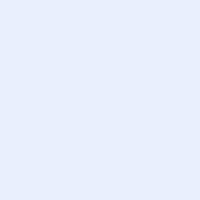 Fait à   Le 			Pièces à fournir obligatoirement :- faire remplir l’attestation ci-dessus ou fournir une facture de l’organisme avec logo, signature et tampon, mentionnant le nom-prénom de l’enfant, la date d’inscription, la période de l’activité, le montant payé.Je soussigné(e), certifie l’exactitude des renseignements fournis.Fait à , le 						Signature :	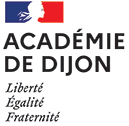 Rectorat de DijonDivision des affaires financièresDAF 4 – B - Action socialeACTION SOCIALE D’INITIATIVE ACADÉMIQUEExercice 2024A adresser par mail à : daf4-as-depot@ac-dijon.frLe plus rapidement possible et au plus tard à la date limite fixée ci-dessous :Pour les activités de l’année 2023/2024 = 30/05/2024Pour les activités de l’année 2024/2025 = 30/10/2024Toute demande incomplète sera rejetéeACTION SOCIALE D’INITIATIVE ACADÉMIQUEExercice 2024A adresser par mail à : daf4-as-depot@ac-dijon.frLe plus rapidement possible et au plus tard à la date limite fixée ci-dessous :Pour les activités de l’année 2023/2024 = 30/05/2024Pour les activités de l’année 2024/2025 = 30/10/2024Toute demande incomplète sera rejetéeDEMANDEURDEMANDEURNom d’usage et Prénom                                            Né(e) le : doit correspondre à celui notifié sur le dossier de prestations 2024doit correspondre à celui notifié sur le dossier de prestations 2024Etablissement d’exerciceGrade IBAN :   FR76 IBAN :   FR76 ATTESTATION DE L’ORGANISMENom Prénom de l’enfantDate de naissanceLien de parenté avec le demandeurActivitéMontant de l’activitéDate début de l’activitéDate fin de l’activitéATTESTATION SUR L’HONNEURPARTIE RESERVÉE A L'ADMINISTRATIONPARTIE RESERVÉE A L'ADMINISTRATIONLa présente demande :	 correspond	 ne correspond pas aux critères fixés par l’arrêté rectoral. Je soussigné, recteur de l'Académie de Dijon, décide donc d’octroyer une aide d’un montant de  €.La présente demande :	 correspond	 ne correspond pas aux critères fixés par l’arrêté rectoral. Je soussigné, recteur de l'Académie de Dijon, décide donc d’octroyer une aide d’un montant de  €.Académie de Dijon Prog : Centre de coût : RECSAXO021N° pièce : Pour le recteur et par délégation,La cheffe de division des affaires financièresMagali KHATRI